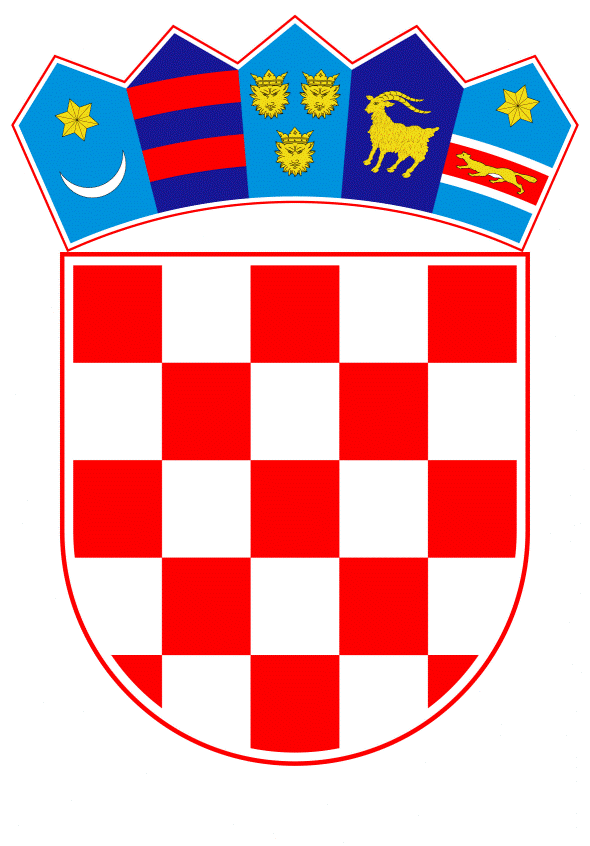 VLADA REPUBLIKE HRVATSKEZagreb, 28. ožujka 2019.______________________________________________________________________________________________________________________________________________________________________________________________________________________________Banski dvori | Trg Sv. Marka 2  | 10000 Zagreb | tel. 01 4569 222 | vlada.gov.hr									                     PRIJEDLOGNa temelju članka 47. stavka 3. Zakona o izboru vijeća i predstavnika nacionalnih manjina (Narodne novine, broj 25/19), Vlada Republike Hrvatske je na sjednici održanoj …….. 2019. godine donijelaODLUKUO VISINI NAKNADE ZA RAD ČLANOVA IZBORNIH TIJELA ZA PROVEDBU IZBORA ČLANOVA VIJEĆA I PREDSTAVNIKA NACIONALNIH MANJINAI.Ovom Odlukom utvrđuje se visina naknade za rad članova županijskih izbornih povjerenstava, Izbornog povjerenstva Grada Zagreba, gradskih i općinskih izbornih povjerenstava te biračkih odbora za provedbu izbora članova vijeća i predstavnika nacionalnih manjina (u daljnjem tekstu: članovi izbornih tijela) u jedinicama lokalne i područne (regionalne) samouprave.						   II. Visina naknade članova izbornih povjerenstava iz točke I. ove Odluke utvrđuje se ovisno o broju izbora koje izborna povjerenstava provode, neovisno o tome radi li se o izborima za članove vijeća nacionalnih manjina ili o izborima za predstavnike nacionalnih manjina.						   III.Članovima županijskih izbornih povjerenstava i Izbornog povjerenstva Grada Zagreba određuje se naknada, prema broju izbora na razini županije odnosno Grada Zagreba, u sljedećim iznosima: - 5.000,00 kuna neto po osobi ako je na njihovom području raspisano do 5 izbora- 5.500,00 kuna neto po osobi ako je na njihovom području raspisano od 6 do 10 izbora - 6.000,00 kuna neto po osobi  ako je na njihovom području raspisano od 11 do 15 izbora- 7.000,00 kuna neto po osobi  ako je na njihovom području raspisano 16 i više izbora.IV.Članovima gradskih i općinskih izbornih povjerenstava određuje se naknada u sljedećim iznosima: - 4.500,00 kuna neto po osobi ako je na njihovom području raspisano do 5 izbora- 5.000,00 kuna neto po osobi ako je na njihovom području raspisano od 6 do 10 izbora - 5.500,00 kuna neto po osobi  ako je na njihovom području raspisano 11 i više izbora.V.Članovima županijskih izbornih povjerenstava u županijama u kojima su raspisani izbori i u kojima nije zaprimljena niti jedna lista kandidata, odnosno kandidatura na razini županije, ali je zaprimljena lista kandidata, odnosno kandidatura u gradu odnosno općini određuje se naknada pod uvjetima i u visini od 80% od iznosa naknade iz točke III. ove Odluke.VI.Članovima gradskih i općinskih izbornih povjerenstava u gradovima odnosno općinama u kojima su raspisani izbori i u kojima nije zaprimljena niti jedna lista kandidata, odnosno kandidatura u gradu odnosno općini ali je zaprimljena lista kandidata, odnosno kandidatura na razini županije, određuje se naknada pod uvjetima i u visini od 80% od iznosa naknade iz točke IV. ove Odluke.VII.Članovima županijskih izbornih povjerenstava, Izbornog povjerenstva Grada Zagreba, gradskih i općinskih izbornih povjerenstava u kojima su raspisani izbori, ali nije zaprimljena niti jedna lista kandidata, odnosno kandidatura na njihovom području, određuje se naknada pod uvjetima i u visini od 20% od iznosa naknade iz točke III., odnosno točke IV. ove Odluke.VIII. Članovima gradskih i općinskih izbornih povjerenstava u gradovima odnosno općinama u kojima nisu raspisani izbori te se provode samo izbori na razini županije određuje se naknada pod odgovarajućim uvjetima te u visini od 60% od iznosa naknade iz točke III. ove Odluke.					  	   IX.Članovima gradskih i općinskih izbornih povjerenstava u gradovima odnosno općinama u kojima nisu raspisani izbori, ali su raspisani izbori na razini županije za koje nije zaprimljena niti jedna lista kandidata, odnosno kandidatura određuje se naknada pod odgovarajućim uvjetima i u visini od 10% od iznosa naknade iz točke V. ove Odluke.X.Predsjedniku i potpredsjedniku biračkog odbora određuje se naknada u iznosu od 400,00 kuna neto po osobi.Članovima biračkog odbora određuje se naknada u iznosu od 300,00 kuna neto po osobi. Ista visina naknade određuje se u slučaju ponavljanja glasovanja na biračkom mjestu odnosno održavanja drugog kruga glasovanja.XI.Sredstva za naknadu za rad članova izbornih tijela osiguravaju se u proračunu jedinice lokalne odnosno područne (regionalne) samouprave  u skladu s člankom 79. Zakona o izboru vijeća i predstavnika nacionalnih manjina (Narodne novine, broj 25/19).XII.Ova Odluka objavit će se u Narodnim novinama i na mrežnim stranicama Državnog izbornog povjerenstva, a stupa na snagu 3. travnja 2019. godine.Klasa: Urbroj: Zagreb,                                     Predsjednik
                                                                       mr. sc. Andrej PlenkovićO B R A Z L O Ž E NJ E	Vlada Republike Hrvatske u skladu s odredbama članka 24. Ustavnog zakona o pravima nacionalnih manjina (Narodne novine br. 155/02, 47/10, 80/10 i 93/11) i člankom 6. stavkom 1. Zakona o izboru vijeća i predstavnika nacionalnih manjina (Narodne novine, broj  25/19, u daljnjem tekstu: Zakon) donosi odluke o raspisivanju izbora za članove vijeća i izbora predstavnika nacionalnih manjina u jedinicama lokalne i područne (regionalne) samouprave.           Člankom 47. stavkom 3. Zakona, propisano je da visinu naknade za rad članova izbornih tijela utvrđuje, prije svakih izbora Vlada Republike Hrvatske, na osnovi mjerila i prijedloga Državnog izbornog povjerenstva, posebnom odlukom koju donosi istodobno s odlukama o raspisivanju izbora. Državno izborno povjerenstvo je dostavilo mjerila za određivanje visine naknade za rad članovima izbornih tijela, kao i prijedlog visine naknade članova izbornih tijela. Državno izborno povjerenstvo je predložilo kako se prilikom utvrđivanja visine naknade članova izbornih povjerenstava treba uzeti u obzir broj izbora koje ta izborna povjerenstva provode, bez obzira radi li se o izborima za članove vijeća ili o izborima za predstavnike nacionalnih manjina. Državno izborno povjerenstvo je u prijedlogu istaknulo kako jedna visina naknade treba biti onim izbornim povjerenstvima koja provode cjelovit izborni proces, a druga visina naknade onim izbornim povjerenstvima kojima zadaće prestaju istekom roka za kandidiranje. Također, uzeta je u obzir činjenica da za županijska izborna povjerenstva, i u slučaju da istekom roka za kandidiranje, uslijed činjenice da nisu zaprimila niti jednu listu kandidata i kandidaturu za izbore na županijskoj razini, prestaje njihova nadležnost za izbore na županijskoj razini, i nadalje provode Zakonom propisane nadležnosti za izbore na gradskoj i općinskoj razini. S druge strane, uzeta je u obzir i činjenica da gradska i općinska izborna povjerenstva, i u slučaju da istekom roka za kandidiranje, uslijed činjenice da nisu zaprimila niti jednu listu kandidata i kandidaturu za izbore na gradskoj odnosno općinskoj razini, prestaje njihova nadležnost za izbore na gradskoj odnosno općinskoj razini i nadalje provode Zakonom propisane nadležnosti za izbore na županijskoj razini.Državno izborno povjerenstvo je predložilo da se prilikom utvrđivanja visine naknade članovima biračkih odbora, kao mjerilo uzme u obzir određuje li se naknada predsjedniku i potpredsjedniku biračkog odbora ili članovima biračkog odbora. Predsjedniku i potpredsjedniku biračkog odbora predložena je veća naknada u odnosu na predloženu naknadu članovima biračkog odbora, imajući u vidu Zakonom propisane ovlasti i odgovornosti predsjednika i potpredsjednika biračkog odbora u odnosu za članove. Pored navedenog, predloženo je da se predsjedniku i potpredsjedniku, kao i članovima biračkog odbora za svako ponavljanje glasovanja, kao i za svaki drugi krug glasovanja, odredi naknada u istom iznosu kao i za prvi krug glasovanja.    	Slijedom navedenog, ovim Prijedlogom Odluke utvrđuje se visina naknade za rad članova županijskih izbornih povjerenstava, Izbornog povjerenstva Grada Zagreba, gradskih i općinskih izbornih povjerenstava te biračkih odbora za provedbu izbora članova vijeća i predstavnika nacionalnih manjina u jedinicama lokalne i područne (regionalne) samouprave. U skladu sa člankom 79. Zakona sredstva za naknadu za rad članova izbornih tijela osiguravaju se u proračunu jedinice te se naknada za rad izbornih tijela ne smatra se primitkom od kojeg se utvrđuje dohodak prema zakonu kojima se utvrđuje i plaća porez na dohodak. Predlagatelj:Ministarstvo upravePredmet:Prijedlog odluke o visini naknade za rad članova izbornih tijela za provedbu izbora članova vijeća i predstavnika nacionalnih manjina